Inschrijvingsformulier VKF Ippon Kampioenschap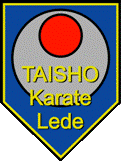 Beste leden,Op zondag 22 mei gaat na een lange periode van stilte opnieuw het VKF Ippon Kampioenschap door. Indien jullie wensen deel te nemen aan het kampioenschap, gelieve dit formulier ingevuld te verzenden naar secretariaat@taisho-lede.be voor 4 mei! Voornaam + Naam: ………………………………………………………………………….Leeftijd (Op moment van de wedstrijd): ………………………………………….Graad: …………………………………………………………………………………………….Vergunningsnummer: …………………………………………………………………….Hieronder nog wat praktische info rond de wedstrijd:Datum: Zondag 22 mei
Locatie: Eurovolley Center Beneluxlaan 22 1800 VilvoordeAanvang: 10u voor Preminiemen en Miniemen // 12u30 voor Kadet en ouderLeeftijdsreeksen (leeftijd op moment van wedstrijd telt, niet het geboortejaar):Preminiemen (10j - 11j): KATA (H1; H2)  // KUMITE (Kihon Ippon Kumite)Miniemen (12j - 13j): KATA (H1;H2;H3) // KUMITE (Jiyu Ippon Kumite)Kadetten (14j - 15j): KATA (H2;H3;H4) // KUMITE (Vrij)Junioren (16j - 17j): KATA (H4;H5;T1) // KUMITE (Vrij)Senioren (vanaf 18j): KATA (H5;T1;BD;KD) // KUMITE (Vrij)Voor verdere vragen kan je terecht bij de sensei, senpai en andere trainers.Veel succes!